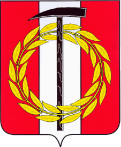 АДМИНИСТРАЦИЯ КОПЕЙСКОГО ГОРОДСКОГО ОКРУГАЧЕЛЯБИНСКОЙ ОБЛАСТИП О С Т А Н О В Л Е Н И Еот  09.03.2021  № 438-пО назначении секретаря Конкурсной комиссии по проведению конкурсного отбора инициативных проектов в Копейском городском округеВ соответствии с Законом Челябинской области от 22 декабря 2020 года № 288-ЗО «О некоторых вопросах правового регулирования отношений, связанных с инициативными проектами, выдвигаемыми для получения финансовой поддержки за счет межбюджетных трансфертов из областного бюджета», решениями Собрания депутатов Копейского городского округа от 23.12.2020  № 88-МО «Об утверждении Положения о реализации Закона Челябинской области «О некоторых вопросах правового регулирования отношений, связанных с инициативными проектами, выдвигаемыми для получения финансовой поддержки за счет межбюджетных трансфертов из областного бюджета» на территории Копейского городского округа», от 25.02.2021 № 127-МО «Об утверждении порядка формирования и деятельности конкурсной комиссии о проведении конкурсного отбора инициативных проектов в Копейском городском округе», протоколом заседания Конкурсной комиссии по проведению конкурсного отбора инициативных проектов в Копейском городском округе от 04.03.2021 № 1 (организационное заседание), администрация Копейского городского округа ПОСТАНОВЛЯЕТ:1. 	Секретарем Конкурсной комиссии по проведению конкурсного отбора инициативных проектов в Копейском городском округе назначить начальника отдела перспективного развития администрации Копейского городского округа Куровскую Ю.Е.2. Отделу пресс-службы администрации Копейского городского округа (Евдокимова В.И.) обеспечить размещение настоящего постановления на официальном сайте администрации Копейского городского округа в сети Интернет.3.	Контроль исполнения настоящего постановления возложить на заместителя Главы городского округа по территориальному развитию Арасланова А.Н.Глава городского округа						                   А.М. Фалейчик